市町村職員向け個別避難計画作成支援ガイド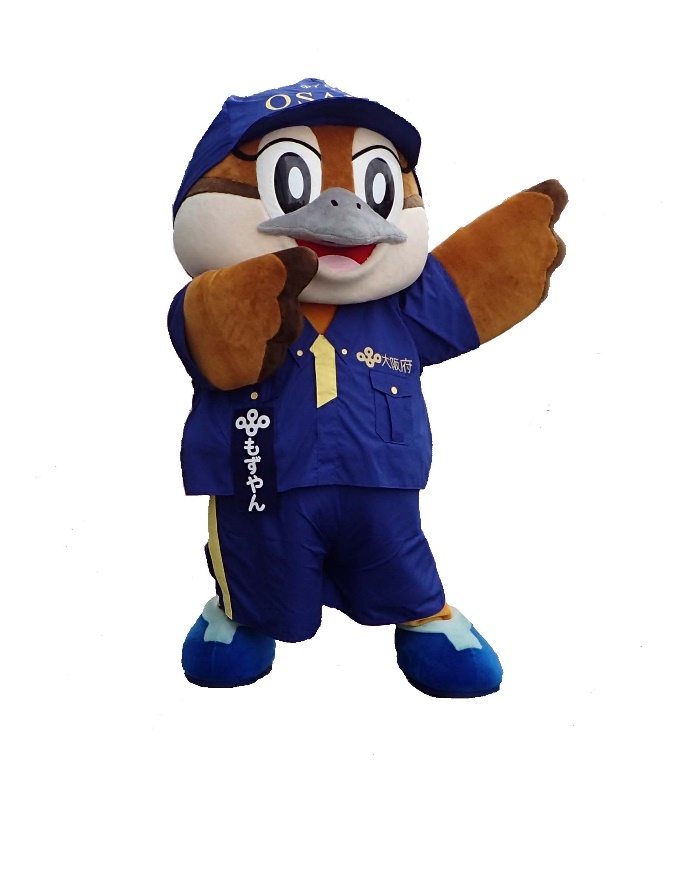 